PERSONAL SKILLS Trustworthy, ethical and committed to the organization, Confident and poised in interaction with individuals at all levels. Other capabilities include.Quick at learning new concepts. Excellent leadership qualities. Displaying initiative and ability to work as a part of a team and independently. Self confident, ambitious and energetic.TECHNICAL PROFICIENCY  PC Supporting: Handling branded PCs and Assembled PCs, Troubleshooting.  Network Printing: Configuring Internet Connection Sharing. MSOffice: word, PowerPoint, Excel. Operating Systems: All Microsoft product Operating System.WORK EXPERIENCEWorked as a Assistant Manager in Nugum AL-Ingas Trading Company Al-Khobar Saudi Arabia, from October 2010 to December 2012.            Job responsibilities Admin Help Desk co ordination..Transport co-ordination and billing.Internal event management.Stock verification and audit.Issue of Access and ID cards.Invoice verification and obtaining approvals.Orientation training of new recruitsConducted training sessions and workshops to improve the workforce and productivity of the firm.Supported manager in performing management functions such as staffing, training and expanding business plansHandled all queries and client feedback in a professional manner
Worked as a HR Executive in Sams Logistics Chennai, form February 2013 to December 2016Job responsibilities Answering employee questionsCreating and distributing documentsProviding customer service to organizational employeesMaintaining computer system by updating and entering dataSetting appointments and arranging meetings.Ensuring timely initiation and proper compliance of statutory requirements under various 	labor laws.Displaying the specified statutory notices in accordance with labour laws and updating 	them, as and when requiredInstalling and operating the internal systems of the company in relation to attendance 	recording, overtime work, wages records, statutory deductions and any other specified 	mattersPROJECT ASSIGNMENTSA study on Employee Welfare at Prabhuram Mills Kotta Chenganoor.(MBA)An organizational study in KWA PROJECT DIVISION Adoor.(MBA)A Project Report on Password Based Security Access Control System at KELTRON Trivandrum(Degree)DECLARATIONI, Robin do hereby declare that the above furnished information is true to the best of my knowledge.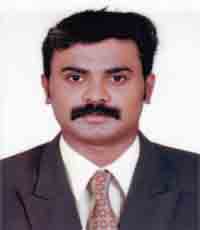 ROBIN (Total Experience: Five Year’s)Personal DetailsDOB              : 19-08-1989Place of Birth	 : AdoorSex               : MaleNationality     : IndianMarital Status : MarriedLanguages     : English, Hindi,                      MalayalamCURRICULUM VITAEROBIN.367717@2freemail.com CAREER OBJECTIVESeeking a challenging position in a reputed organization that can provide me, an opportunity to prove my creativity and combine my skills and talents with my president desire for knowledge and experience.QUALIFICATIONPost Graduate (M B A in HR and Finance) from M.G University, Kerala.